Załącznik nr 3 do Regulaminu Klubu Senior+ w Łącku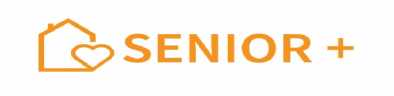 Zgoda na przetwarzanie danych osobowych*Ja, niżej podpisana/y (imię i nazwisko)	,zamieszkała/y w 	,wyrażam dobrowolnie zgodę na przetwarzanie moich danych osobowych w zakresie wymienionym w Deklaracji uczestnictwa w Klubie Senior+ w Łącku, uzyskanych przez Administratora danych osobowych, tj. Ośrodek Pomocy Społecznej w Łącku w celu:rekrutacji uczestników Klubu Senior+ w Łącku,organizacji wsparcia dla uczestników Klubu Senior+ w ŁąckuJestem świadoma/my, że:mam prawo wycofać zgodę w dowolnym momencie bez wpływu na zgodność z prawem przetwarzania, którego dokonano na podstawie zgody przed jej cofnięciem,brak zgody na przetwarzanie danych osobowych wyklucza moje uczestnictwo w Klubie Senior+ w Łącku.(data i czytelny podpis osoby składającej oświadczenie)(data i czytelny podpis osoby przyjmującej oświadczenie)*podstawa prawna:rozporządzenie Parlamentu Europejskiego i Rady (UE) 2016/679 z dnia 27 kwietnia 2016 r. w sprawie ochrony osób fizycznych w związku z przetwarzaniem danych osobowych i w sprawie swobodnego przepływu takich danych oraz uchylenia dyrektywy 95/46/WE (ogólne rozporządzenie o ochronie danych osobowych) - Dz. Urz. UE L 119 z 04.05.2016 r., określane terminem RODOustawa z dnia 10 maja 2018 r. o ochronie danych osobowych (Dz. U. z 2018 r. poz. 1000)